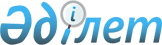 О внесении изменения в перечень категорий товаров, временное нахождение и использование которых на таможенной территории Евразийского экономического союза в соответствии с таможенной процедурой временного ввоза (допуска) допускаются без уплаты ввозных таможенных пошлин, налоговРешение Совета Евразийской экономической комиссии от 23 сентября 2022 года № 153.
      Примечание ИЗПИ!
      Решение утрачивает силу решением Совета Евразийской экономической комиссии от 22.04.2024 № 54 (вступает в силу по истечении 30 календарных дней с даты его официального опубликования).
      В соответствии с пунктом 3 статьи 219 Таможенного кодекса Евразийского экономического союза и пунктом 5 приложения № 1 к Регламенту работы Евразийской экономической комиссии, утвержденному Решением Высшего Евразийского экономического совета от 23 декабря 2014 г. № 98, Совет Евразийской экономической комиссии решил:
      1. Перечень категорий товаров, временное нахождение и использование которых на таможенной территории Евразийского экономического союза в соответствии с таможенной процедурой временного ввоза (допуска) допускаются без уплаты ввозных таможенных пошлин, налогов, утвержденный Решением Совета Евразийской экономической комиссии от 20 декабря 2017 г. № 109, дополнить пунктом 61 следующего содержания:
       "61. Гражданские пассажирские самолеты (коды 8802 40 003 5 и 8802 40 003 6 ТН ВЭД ЕАЭС) при одновременном соблюдении следующих условий:
      декларантом выступает иностранное лицо;
      такие самолеты используются в нерегулярных (вне коммерческого расписания) полетах в пределах территории государства – члена Евразийского экономического союза, таможенным органом которого произведен выпуск таких самолетов в соответствии с таможенной процедурой временного ввоза (допуска), для перевозки лиц, входящих в состав делегаций иностранных государств, принимающих участие в выставочно-конгрессных мероприятиях (в том числе международных выставках продукции военного назначения), международных форумах, многосторонних и двусторонних правительственных встречах и иных подобных международных мероприятиях, проводимых по решению главы государства-члена или правительства государства-члена, при наличии письменного подтверждения (в произвольной форме) государственного органа государства-члена, ответственного за организацию и проведение мероприятия.
      Указанное подтверждение должно содержать сведения о наименовании проводимого мероприятия, сроках его проведения, бортовом (регистрационном) номере самолета и планируемом маршруте воздушной перевозки (пунктах посадки) в пределах территории государства – члена Евразийского экономического союза.
      Предельный срок временного нахождения и использования в пределах территории государства – члена Евразийского экономического союза в соответствии с таможенной процедурой временного ввоза (допуска) без уплаты ввозных таможенных пошлин, налогов таких самолетов должен составлять не более 14 календарных дней со дня помещения под такую таможенную процедуру.".
      2. Настоящее Решение вступает в силу по истечении 10 календарных дней с даты его официального опубликования.
      Члены Совета Евразийской экономической комиссии:
					© 2012. РГП на ПХВ «Институт законодательства и правовой информации Республики Казахстан» Министерства юстиции Республики Казахстан
				
От РеспубликиАрмения
От РеспубликиБеларусь
От РеспубликиКазахстан
От КыргызскойРеспублики
От РоссийскойФедерации
М. Григорян
И. Петришенко
С. Жумангарин
А. Касымалиев
А. Оверчук